RESUME				                                                           A.MO EDUCATIONBCA from Tamil Nadu, (INDIA)MBA (System) from Tamil Nadu (INDIA)Higher Secondary from State Board in Tamil Nadu (INDIA).Total Experience:   2+Years CAREER OBJECTIVE          To  experience  job  fulfillment, to be motivated in all kinds of works to prove my skills and get skills for solving or facing any problems at critical situation.LEADERSHIP: Innovation and Creative problem solving skills. Strong record of Cost reduction.  Deliver high performance under stress with strong ability to focus. Decisive leadership in Strategic planning. PROFESSIONAL EXPERIENCEHardware Servicing of Systems and Printers.Installation and troubleshooting of Intra NetworksCabling, Testing, Configuring and Troubleshooting the LAN connectionKnowledge on remote troubleshooting through VNC and Third-party application like Team Viewer.Monitoring file system usage, CPU utilization and Network connectivity in windows platforms.Performing functions of installing, repairing and maintaining CCTV camerasVisiting sites and locations to identify the areas that need to be monitored with CCTV cameras.Monitoring the activities captured on the cameras, and informing the authorities in case of suspicious activities.Lay complex networks using wires, modems, routers and wireless devicesInstalled and programmed the CCTV systems in the light commercial and residential environment.Designed the site drawings and installed the system accordingly on the plans drawn earlier.Installed the audio and video CCTV system along with the DVR system.Organized the network with the help of different types of cameras and then connecting it to the main system.Updated the organization about the novel techniques and procedures introduced concerning CCTV operations.Performed duties as instructed by the CCTV Chief Operator and undertook the allotted responsibilities.Monitored the cameras that were installed in the system with the help of the wireless data transfers.PROJECT DONEAssociate Engineer in WIPRO CARE Systems Ltd CCTV unique technologyCAREER:                            Designation 	:      Associate Engineer – Customer Service.                             Client		:       Life Insurance of India,CERTIFICATIONS & TRAINING:Hardware & Networking - Anziyzn Technology in INDIAInstitution Occupational Safety and Health (IOSH) – NIST in INDIA IMPROVING SAFETY CULTURE: Reaching to the root cause for unsafe practices adopted by a work man and improving upon it. Involving line managers in finding prevailing unsafe acts and conditions and communicating it for improvement.PERSONAL DETAILSPERSONAL DETAIDate of Birth                     :         17-12-1989Age			          :	26Marital Status         	:	UnmarriedLanguages Known	         	:	English, Tamil & MalayalamJob Seeker First Name / CV No: 1830414Click to send CV No & get contact details of candidate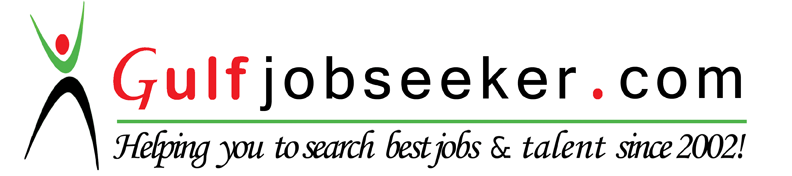 